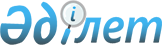 О внесении изменения в постановление акимата Казталовского района от 4 мая 2019 года №142 "Об утверждении Правил возмещения расходов на служебные командировки, в том числе в иностранные государства сотрудников местных исполнительных органов Казталовского района"
					
			Утративший силу
			
			
		
					Постановление акимата Казталовского района Западно-Казахстанской области от 22 августа 2019 года № 330. Зарегистрировано Департаментом юстиции Западно-Казахстанской области 26 августа 2019 года № 5773. Утратило силу постановлением акимата Казталовского района Западно-Казахстанской области от 19 февраля 2020 года № 47
      Сноска. Утратило силу постановлением акимата Казталовского района Западно-Казахстанской области от 19.02.2020 № 47 (вводится в действие со дня первого официального опубликования).
      Руководствуясь Законом Республики Казахстан от 23 января 2001 года "О местном государственном управлении и самоуправлении в Республике Казахстан", постановлением Правительства Республики Казахстан от 11 мая 2018 года № 256 "Об утверждении Правил возмещения расходов на служебные командировки, в том числе в иностранные государства" акимат Казталовского района ПОСТАНОВЛЯЕТ:
      1. Внести в постановление Казталовского района от 4 мая 2019 года №142 "Об утверждении Правил возмещения расходов на служебные командировки, в том числе в иностранные государства сотрудников местных исполнительных органов Казталовского района" (зарегистрированное в Реестре государственной регистрации нормативных правовых актов №5665, опубликованное 27 мая 2019 года в Эталонном контрольном банке нормативных правовых актов Республики Казахстан) следующее изменение:
      в Правилах возмещения расходов на служебные командировки, в том числе в иностранные государства сотрудников местных исполнительных органов Казталовского района, утвержденных указанным постановлением:
      в пункте 3:
      подпункт 5 изложить в следующей редакции:
      "5) при отсутствии проездных документов к месту командирования и обратно к месту постоянной работы расходы возмещаются по минимальной стоимости проезда транспортом (за исключением воздушного), указанным в подпункте 3) настоящего пункта;".
      2. Руководителю аппарата акима района (А.Исламбеков) обеспечить государственную регистрацию данного постановления в органах юстиции, его официальное опубликование в Эталонном контрольном банке нормативных правовых актов Республики Казахстан.
      3. Контроль за исполнением настоящего постановления возложить на заместителя акима района С.Бегжанова. 
      4. Настоящее постановление вводится в действие со дня первого официального опубликования.
					© 2012. РГП на ПХВ «Институт законодательства и правовой информации Республики Казахстан» Министерства юстиции Республики Казахстан
				
      Заместитель акима района 

Р.Зулкашев
